Pályázati Űrlap az ERASMUS+ adminisztratív személyzet mobilitás keretében történő kiutazáshoza 2017/2018-as tanévrebeküldendő: PKE Erasmus+ IrodaSzemélyi adatok:Tervezett ERASMUS+ mobilitási tevékenységFogadó intézmény adatai:Kelt:					 Aláírás:……………………………………………………………………………Aláírás      (Közvetlen felettes)Mellékletek:sz. melléklet – fényképes szakmai önéletrajz – EUROPASS elérhető itt:http://europass.cedefop.europa.eu/europass/home/hornav/Downloads/EuropassCV/CVTemplate.csp  sz. melléklet – nyelvvizsga bizonyítvány(ok) 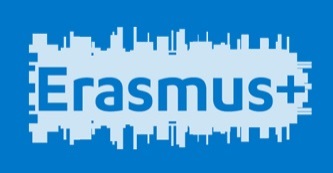 PARTIUM CHRISTIAN UNIVERSITYErasmus+ OfficeERASMUS+ PROGRAMME – Key Action 1RO 410209 Oradea, Str. Primăriei nr.36Tel/Fax: +40-259-406282e-mail: erasmus@partium.ro homepage: www.partium.ro 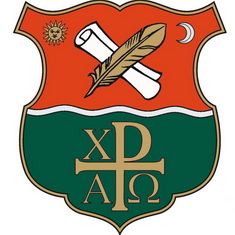 Név:Állampolgárság:Állampolgárság:Állampolgárság:Állampolgárság:Születési név:Születési hely:Születési idő:Születési idő:Születési idő:Születési idő:Állandó lakcím:Kar és Intézet/Tanszék, vagy szervezeti egység neve:Beosztás:Munkahelyi telefonszám:Mobil telefonszám:Mobil telefonszám:Mobil telefonszám:Mobil telefonszám:E-mail cím:Közvetlen munkahelyi vezető neve:Beosztása:Beosztása:Beosztása:Beosztása:Telefonszáma:E-mail címe:E-mail címe:E-mail címe:E-mail címe:Fogadó intézmény neve:Fogadó intézmény Erasmus kódja (ha van):Fogadó intézmény címe:Az utazás időpontja (év, hó)Közvetlen felettes javaslata:egyetértek a kiutazással (húzza alá a választ)         igen        nem